Insert Date MM DD, YYYYInsert Business Name (if applicable) Attn: Insert Property Owner/Contact NameInsert Site AddressCity, WA ZipBusiness/Site ID: XXXXParcel PIN: XXXXContact Phone: XXXXXDear Business Owner:As required by the Washington Department of Ecology, [Jurisdiction + Department] conducts routine inspections of commercial and industrial facilities throughout the [city/county] for proper implementation of stormwater source control best management practices (BMPs) to protect stormwater, surface water, and groundwater from pollution. 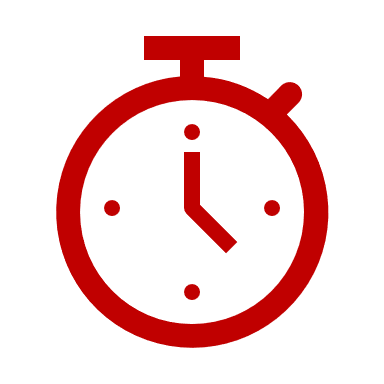 Your facility was inspected by [Jurisdiction] staff on [Inspection Date MM DD, YYYY]. During the inspection, staff identified deficiencies that need immediate action to meet regulatory standards. Action items are identified in the enclosed [Inspection Report].You are legally responsible for correcting the noted deficiencies in accordance with [reference to Jurisdiction Stormwater Code]. Next steps include:Action items must be addressed within XX days by MM DD, YYYY or as otherwise noted in the enclosed [Inspection Report].You can provide evidence of corrected action items via email by sending photographs to [e-mail contact].A follow-up inspection will occur on MM DD, YYYY to confirm that action items have been addressed.See the enclosed materials for more information on preventing pollution at your business.These actions are important to support clean water and healthy streams, lakes, and [Puget Sound] in [Jurisdiction]. We thank you for your cooperation. If you need technical support or encounter difficulties in addressing these action items by the given date, please contact [Jurisdiction + Department] for assistance.Sincerely,[Name] [Title]Enclosure(s):	[Inspection Report]				Applicable Educational Materials: Brochure(s), Poster(s), etc.		Applicable Technical Support: Facility Sketch, Courtesy Contractor List, etc.